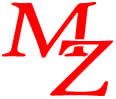 Mt. Zion ElementaryAnnual Title I Parent and Stakeholder MeetingWe will hold an Annual Title I Meeting for all parents and stakeholders on September 7, 2021 from 6:00 until 7:00.Topics of discussion will include the following:An Overview of the Title I ProgramSchool-Parent CompactParental and Family Engagement Plan Title I Schoolwide Plan1% Parental Involvement BudgetMcKinney-VentoTests that your child will be taking  & expected proficiency levelsSchoolwide GoalsCurriculumVolunteer opportunitiesThe meeting will be held at the following location:VirtualFor more information, please contact __Cindy Parker__ at ___770-832-8588__.